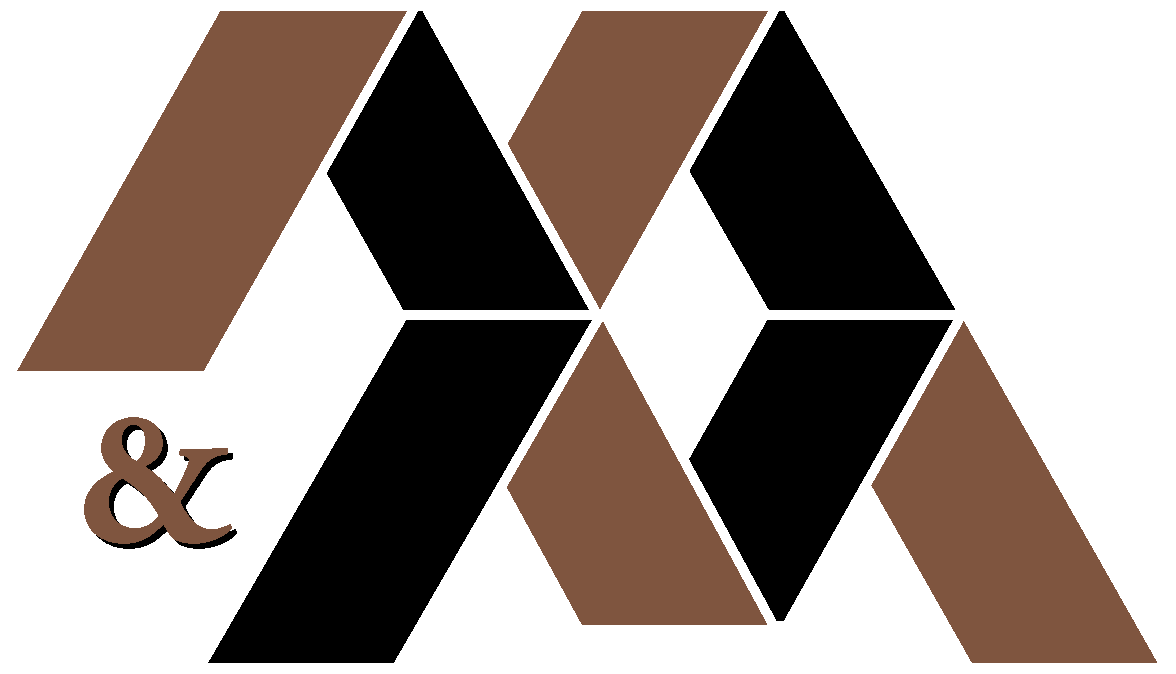 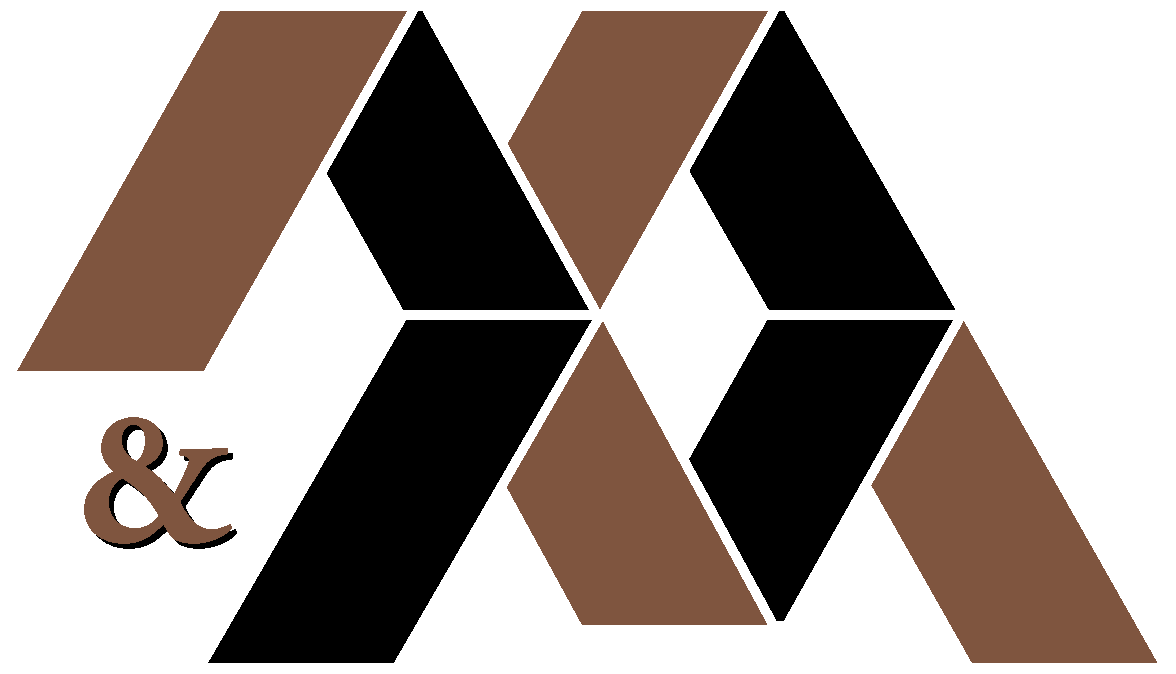 Terry Mathews  404-310-4173terry.mathews@comcast.netScott Maxwell  404-216-8075scott.maxwell@comcast.netThe following information is intended for the sole use of the clients of Mathews & Maxwell, Inc. Please contact the principals above to learn more about the services of the firm.Weekly Legislative Report # 6Week ending February 19, 2016Religion and guns (for some there’s little distinction) were the leading topics of debate during this past legislative week.A Union of Same-Sex Marriage BillsThe Senate passed HB 757, a bill that combines the Pastor Protection bill sent over from the House last week with the Senate’s First Amendment Defense Act (FADA) authored by Sen. Greg Kirk (R-Americus). The FADA was never debated in a policy committee; instead the Rules Cmte. created a substitute bill by adding the language from SB 284 to HB 757. Once the double-barreled HB 757 reached the floor, the majority party orchestrated a vote to engross the bill, meaning that amendments could not be considered. The ensuing floor debate lasted more than three hours only to reach the foregone conclusion that it would pass easily. The party-line vote was 38-14. As we occasionally remind our clients, it’s not what legislators say that becomes law, it’s the language they write. And the meaning of this bill’s language was at the core of the lengthy floor debate. Supporters said the language would protect religious freedom without discriminating against anyone. Opponents said the language would allow religious organizations to refuse services to same-sex couples, single parents or couples living together, without risk of government penalty. The debate even included a grammar teacher’s dream -- a discussion about which noun a certain adjective modified. Additionally, opponents emphasized the concerns expressed by the Georgia and Metro Atlanta Chambers of Commerce, plus numerous individual businesses, that passage could result in a national economic backlash and negative image for the state.Several other religious freedom bills are still in play, but we will have to see if passage of these two headliners will provide enough election year political cover to satisfy incumbents running on “what we did in Atlanta this session.”  Bankers Feel Robbed at GunpointThe Georgia Senate passed SB 282 Wednesday, a bill that would require Georgia’s banks to provide financial services to persons and businesses that sell firearms. Introduced by Sen. Jesse Stone (R-Waynesboro), the bill would make it illegal for financial institutions “to refuse to provide credit or financial services” to persons “solely” because they have a license to sell firearms or ammunition. The Community Bankers Association (CBA) declared that SB 282 would set a dangerous precedent by providing “protected status” to a single industry. Passage of the bill, CBA said, would also “increase a bank’s potential legal liability risk and place our state-chartered banks at a disadvantage since federally-chartered institutions would be exempt.” The Georgia Bankers Association and the Georgia Credit Union Affiliates also testified against the bill during committee hearings. Nonetheless, the Republican majority pushed the bill through the Senate on another party-line vote 39-16.Campus CarryA bill that would allow those with a “carry license” to pack heat on college campuses has passed out of committee and is on the calendar for floor debate Monday. HB 859, Rep. Rick Jasperse (R-Jasper), would allow anyone with a permit (must be 21) to carry a concealed handgun on campus. Firearms would still be prohibited in dorms, fraternities, sororities and athletic events, but you could carry your Glock in to see the professor about that last test grade, or to a political rally or campus protest. According to the bill, “concealed” means the handgun must be “. . . substantially, although not necessarily completely, covered by an article of clothing . . .” A law passed two years ago prohibits law enforcement from stopping someone to ask if they have a carry permit in the absence of suspicious activity. The Board of Regents opposes legalizing guns on campus. HB 792 introduced by Rep. Buzz Brockway (R-Lawrenceville) would legalize Tasers and other electroshock weapons on campus, but only if used for defending self or others. It passed out of committee Wednesday and could also see a floor vote next week.Regents Pass the Listening TestAnd speaking of the Regents, they grabbed headlines this week with the surprise announcement that there would be no increase in tuition at the state’s colleges for the 2016-17 academic year – the first non-increase in two decades. The University System had been catching a good deal of flak on the subject recently, and the announcement came just a few days after a bill was introduced tying tuition increases to the rate of inflation.“Today’s announcement,” said Chancellor Hank Huckaby, “demonstrates we are listening to students, their families and legislators and taking meaningful action.”State Budgets On the MoveThe FY 2016 Amended budget is on its way to the Governor’s desk. It adds $1.2 billion in spending for the fiscal year that ends June 30. The majority of new spending is for growth in entitlement programs such as K-12 education and Medicaid ($26 million for new Hep C and cystic fibrosis drugs alone), and for transportation infrastructure projects funded by last year’s increase in motor fuel taxes.The House finished it’s work on the FY 2017 Budget Friday and sent it over to the Senate for further consideration. The budget calculates state revenues and spending for the fiscal year at $23.7 billion dollars. However, the budget also incorporates another $13 billion coming from federal funds and grants.“Right to Try” Bills Try to Improve Drug AccessRep. Mike Dudgeon (R-Johns Creek) introduced HB 34 to give people with advanced, life-threatening diseases a chance to try not-yet-FDA-approved drugs. The bill cleared the House floor on Tuesday and now resides in the Senate HHS committee. Under HB 34, patients could use drugs, medical devices and treatments that have completed the first phase of a federal trial, but remain under study. More than 20 others states have similar laws in place.Introduced by Rep. Mike Cheokas (R-Americus), who represents Plains, Georgia, HB 965 specifically helps patients with Stage 4 metastatic cancer to access their drug of choice. Known as the Honorable Jimmy Carter Cancer Treatment Access Act, the bill requires health benefit plans to extend coverage to include an FDA-approved drug prescribed by a physician without the patient first having failed to improve using the drug preferred by the insurance company (as is often required). Cheokas said he wanted every patient in Jimmy Carter’s situation to have access to the same caliber treatment the former President received. TransitionsRep. B.J. Pak (R-Lilburn), the first Korean-American elected to the General Assembly, has served since 2010. However, he announced on Thursday that he will not run for reelection, citing a promise made to himself, his family and friends that he would return to being a citizen after a few terms. Pak returns to the full-time practice of law in Gwinnett County.Amidst a bevy of retirement notices, Park Cannon is a new legislator who will be joining the General Assembly following her special election victory over Ralph Long in a runoff for Atlanta’s 58th District. The seat was vacated with the resignation late last year of Simone Bell. Park, who lives in the neighborhood, said she would hold many of her community meetings at the Krispy Kreme donut shop on Ponce de Leon Ave. We’re thinking she’ll have no trouble drawing a crowd to that venue.Next WeekThe General Assembly will be in session all five days next week, taking us through Legislative Day 29. The Senate Appropriations subcommittees will hold hearings on the FY 17 budget.Tracking ListHere are the bills we are tracking. New activity is noted in red. Click on the Bill Number to access the current version of the bill. The 2016 Legislative Session is the second session of the 2015-2016 Term of the Georgia General Assembly. Therefore, bills not passed or defeated last session are carried over to the 2016 session. Bills pending in the House or Senate Rules Committees at adjournment sine die of the 2015 session have been recommitted to the committee from whence they came.Aging and Adult ServicesHB 92, Family Leave Act (Rep. Tommy Benton-R)Relating to general provisions relative to labor and industrial relations, so as to allow employees to use sick leave for the care of immediate family members; to provide for definitions; to provide for conditions to take leave; to provide that retaliatory actions are unlawful. Status: Referred to Industrial Relations Cmte.HB 509, Georgia Palliative Care and Quality of Life Advisory Council; Create (Rep. Jesse Petrea-R)Relating to health care facilities, so as to implement initiatives to improve quality and delivery of patient centered and family focused palliative care in this state; to provide for legislative intent; to provide for definitions; to create the Georgia Palliative Care and Quality of Life Advisory Council; to establish a state-wide Palliative Care Consumer and Professional Information and Education Program. Status: Referred to House Health & Human Services Cmte, Passed Cmte by Substitute, Pending Rules Cmte, House Passed by Substitute, Sent to Senate, Referred to Health & Human Services Cmte. HB 684, Access to Oral Health (Rep. Chuck Martin-R)Relating to dental hygienists, so as to provide for delegable services and procedures that may be performed by dental hygienists; to revise provisions regarding direct supervision of dental hygienists by dentists in certain settings. Status: Referred to Health Cmte, Two Cmte hearings held, Passed Cmte by Substitute, Pending Rules Cmte.HB 920, Restrict Civil Actions Against Passive Investors in Nursing Homes (Rep. Trey Kelley-R)Relating to regulation of hospitals and related institutions, so as to restrict civil actions against passive investors in nursing homes and intermediate care homes; to provide for definitions; to provide for procedure; to provide for insurance or self-insurance trusts as a condition precedent to obtaining or maintaining a permit to operate a nursing home or intermediate care home. Status: Referred to Judiciary Cmte. HB 934, Website Providing Kinship Caregivers with Access; Public Benefits (Rep. Tom Kirby-R)Relating to general provisions applicable to social services, so as to authorize the Department of Human Services to provide a separate link or portal on its website providing kinship caregivers with information and access necessary to apply for public assistance benefits. Status: Referred to Human Relations & Aging Cmte.HB 961, Provide Subsidies Available to Kinship Caregivers (Rep. Stacey Abrams-D)Relating to general provisions applicable to social services, so as to authorize units of state government to provide all subsidies available to kinship caregivers or to the children in their care based on the eligibility of such children and not on the income or age of the kinship caregiver. Status: Referred to Juvenile Justice Cmte. HB 962, Duties of a Kinship Care Enforcement Administrator (Rep. Stacey Abrams-D) Relating to the Department of Human Services generally, so as to provide for the creation, appointment, removal, and duties of a kinship care enforcement administrator. Status: Referred to Juvenile Justice Cmte. HB 971, Health Coverages to Kinship Caregivers and Children in their Care (Rep. Tommy Benton-R)Relating to general provisions applicable to social services, so as to authorize the Department of Human Services to provide the same medical assistance and health insurance coverages to kinship caregivers and the children in their care that are provided to foster parents and the children in their care. Status: Referred to Juvenile Justice Cmte. HB 1037, Expand Certified Nurse Aide Registry; Services in Private Residences (Rep. Valerie Clark-R)Relating to the Department of Community Health, so as to expand the certified nurse aide registry to nurse aides who provide services in private residences; to provide for inquiries and complaints; to provide that the registry be easily located on the department's website. Status: Referred to Health & Human Services Cmte. HR 1366, House Study Committee on a Georgia Abuser Registry (Rep. Sharon Cooper-R)A resolution creating the House Study Committee on a Georgia Abuser Registry. Status: Referred to Special Rules Cmte. SB 242, Family Leave Act (Sen. Michael Williams-R)So as to allow employees to use sick leave for the care of immediate family members. Status: Referred to Insurance Cmte, Withdrawn from Insurance Committee and Recommitted to the Health Cmte.SB 248, Access to Oral Health via Substitute (Sen. Valencia Seay-D)Relating to dental hygienists, so as to provide for practice agreements between a dental hygiene therapist and a primary supervising dentist to be submitted and approved by the Georgia Board of Dentistry. Subcmte gutted bill and passed out substitute similar to HB 684 above. Full Cmte made additional amendments and passed out a new substitute. Pending in Rules Cmte.BudgetHB 773, Increase the Outstanding Bond Limit (Rep. Penny Houston-R)Relating to the Georgia Housing and Finance Authority, so as to increase the outstanding bond limit. Status: Referred to Appropriations Cmte. BusinessHB 81, Limits on Lien Creditor’s Remedies (Rep. Scot Turner-R)Relating to the effect of redemption of property, so as to require the confirmation of certain redemptions; to limit the lien creditor’s remedies. Status: Referred Ways & Means Cmte, Passed Cmte by Substitute, Pending Rules Cmte.HB 500, Revises the Definition of Employment (Rep. Ronnie Mabra-D)Relating to employment security, so as to change certain provisions of a definition in order to provide that services performed by an individual for wages shall be deemed to be employment unless the Department of Labor makes a contrary determination based upon evidence submitted of certain factors demonstrating that such individual has been and will continue to be free from control or direction over the performance of such services. Status: Referred to Industry & Labor Cmte, Passed Cmte, Pending Rules Cmte, Recommitted to Industry & Labor Cmte.HB 756, To Protect Certain Sellers Against Infringement on Religious Liberty (Rep. Kevin Tanner-R)Relating to selling and other trade practices, so as to protect certain sellers of goods or services against infringement on religious freedom. Status: Referred to Judiciary Cmte. HB 757, Religious Protection from Performing Certain Marriage Ceremonies (Rep. Kevin Tanner- R)Relating to marriage generally, so as to provide that religious officials shall not be required to perform marriage ceremonies in violation of their legal right to free exercise of religion. Status: Referred to Judiciary Cmte, Passed Cmte, Pending Rules Cmte, House Passed by Cmte Substitute, Sent to Senate. HB 812, Military Consumer Protection Act (Rep. Brian Prince-D)Relating to industrial loans, payday lending, and pawnbrokers, respectively, so as to provide for the enforcement of the federal John Warner National Defense Authorization Act for Fiscal Year 2007. Status: Referred to Regulated Industries Cmte. HB 818, Workers' Compensation; Insurance, Awards, Benefits and Administration (Rep. Jason Shaw-R)Relating to workers' compensation, so as to change certain provisions relating to workers' compensation insurance, awards, benefits, and administration; to provide that administrative law judges are subject to the Georgia Code of Judicial Conduct; to change provisions related to an employer's duties to provide the State Board of Workers' Compensation with certain information. Status: Referred to Industry and Labor Cmte, Passed Cmte, Pending Rules Cmte. HB 824, The Paid Sick Leave Act (Rep. Kimberly Alexander-D)Relating to labor and industrial relations, so as to require all employers to implement paid sick leave for employees; to specify purposes for which paid sick leave may be taken and the rate at which paid sick leave accrues; to require advance notice of intention to use sick leave under certain circumstances; to provide for verification of the need for sick time in certain circumstances; to provide for record keeping; to prohibit discrimination against an employee for inquiring about or using paid sick leave; to make a violation of an unlawful practice subject to the jurisdiction of the Department of Labor; to authorize a civil action for any violation. Status: Referred to Industry and Labor Cmte. SB 129, Georgia Religious Freedom Restoration Act (Sen. Josh McKoon- R)Relating to state government, so as to provide for the preservation of religious freedom; to provide for legislative findings. Status: Referred to Judiciary Cmte, Passed Cmte, Passed Senate, Referred to House Judiciary Cmte. City/County, Regional Commissions & State Planning HB 318, Regional Commission Dues (David Stover-R)To provide that membership in regional commissions is optional for counties and municipalities. Status: Referred to Governmental Affairs Cmte.HB 433, MPO Process (Rep. Kevin Cooke-R)Relating to the Department of Community Affairs, so as to provide for the formation of a metropolitan planning process for the Atlanta Urbanized Area and Atlanta Air Quality region. Status: Referred to Governmental Affairs Cmte.HB 581, Atlanta Urbanized Area and Air Quality Region (Rep. Dustin Hightower-R)Relating to the Department of Community Affairs, so as to provide for the formation of a metropolitan planning process for the Atlanta Urbanized Area and Atlanta Air Quality region. Status: Referred to Governmental Affairs CmteHB 749, Councils to Meet by Teleconference (Rep. Bill Werkheiser-R)Relating to councils of regional commissions, membership, terms of membership, voting, officers, and powers, so as to authorize such councils to meet by teleconference or similar means; to provide for related matters. Status: Referred to State Planning and Community Affairs Cmte, Hearing Held, On Cmte Agenda Monday.HB 781, Eligibility and Qualifications for Public Office (Rep. Brad Raffensperger-R)Relating to general provisions applicable to counties, municipal corporations, and other governmental entities; general provisions regarding eligibility and qualifications for public office. So as to require that individuals appointed to authorities, boards, councils, and commissions be United States citizens. Status: Referred to Governmental Affairs Cmte, Passed by Cmte Substitute, Pending Rules Cmte.HB 785, Provide for a Creation of Townships (Rep. Mike Dudgeon-R)Relating to local government, so as to provide for the creation of townships; to conform related laws. Status: Referred to Governmental Affairs Cmte. HB 946, Qualifying Times for Nonpartisan Municipal Elections (Rep. Jason Spencer-R)Relating to elections and primaries generally, so as to revise the qualifying times for nonpartisan municipal elections. Status: Referred to Government Affairs Cmte. HB 949, Illegal Use of Financial Transaction Cards (Rep. Alan Powell-R)Relating to illegal use of financial transaction cards, and Chapter 80 of Title 36 of the Official Code of Georgia Annotated, relating to general provisions applicable to counties, municipal corporations, and other governmental entities, so as to revise a definition; to revise provisions of law relating to government purchasing cards and government credit cards; to provide for the issuance of government purchasing cards and government credit cards; to provide for the conditions for such issuance. Status: Referred to Judiciary Non-Civil Cmte. HB 1005, Joint County and Municipal Sales and Use Tax (Rep. Jay Powell-R)Relating to the joint county and municipal sales and use tax, so as to lengthen the period before such tax can be re-imposed after it is not extended; to provide for related matters; to provide for effective dates; to provide for automatic repeal. Status: Referred to Ways & Means Cmte, Assigned to Ways & Means Income Tax Subcmte, Hearing Held in Subcmte.  HR 1051, Townships, Zoning and Land Use Development (Rep. Mike Dudgeon-R)Proposing an amendment to the Constitution so as to provide that the General Assembly may provide by law for townships for the limited purposes of exercising the power of zoning and the regulation of land use development within the boundaries of such townships and provide for the funding and operation of such townships; to provide for submission of this amendment for ratification or rejection. Status: Referred to Governmental Affairs Cmte. HR 1312, Houston County; Property Currently Dedicated as Heritage Preserve (Rep. Barbara Sims-R)A resolution authorizing the change of use of certain property located in Houston County currently dedicated as a heritage preserve; authorizing the granting of a nonexclusive easement for the construction, operation, and maintenance of facilities and ingress and egress in, on, over, under, upon, across, or through certain state owned real property located in Houston County. Status: Referred to State Properties Cmte, Passed Cmte, Pending Rules Cmte.SB 258, Ad Valorem Tax (Sen. Fran Millar-R)Relating to creation of county boards of equalization, duties, review of assessments, and appeals, so as to provide that the assessed value established by the board of tax assessors during an appeal of such valuation for such taxable year by the taxpayer but may be reduced as a result of the appeal of the taxpayer. Status: Referred to Finance Cmte. SB 259, Provide for a Homestead Exemption from Ad Valorem Taxes (Sen. Fran Millar-R)Relating to Property Tax Exemptions and Deferral, so as to provide for a homestead exemption from ad valorem taxes for state, county, municipal, or school purposes in an amount equal to the amount by which the current year assessed value of a homestead exceeds the adjusted base year assessed. Status: Referred to Finance Cmte.SB 323, Public Disclosure Not Required for Certain Documents (Sen. Mike Dugan-R)Relating to state printing and documents, so as to provide for public disclosure not to be required for any documents pertaining to an economic development project by any agency. Status: Referred to Economic Development and Tourism Cmte. SB 326, Soil Erosion and Sedimentation; Shorten Time Period for Permit Issuance (Sen. Rick Jeffares-R) Relating to the control of soil erosion and sedimentation, so as to shorten the time period for permit issuance or denial by local issuing authorities; to clarify qualification standards for erosion and sediment control plan designers and reviewers. Status: Referred to Regulated Industries and Utilities Cmte, Tabled in Cmte. SR 730, Coastal Regional Commission to Support the Coastal Georgia Greenway (Sen. William Ligon-R)A Resolution encouraging the Coastal Regional Commission and other entities to support the implementation of the Coastal Georgia Greenway. Status: Referred to Natural Resources and the Environment Cmte, Passed Cmte, Pending Rules Cmte.  SR 876, Joint High-Speed Broadband Communications; Create (Sen. Steve Gooch-R)Creating the Joint High-Speed Broadband Communications Access for all Georgians Study Committee; and for other purposes. Status: Referred to Economic Development and Tourism Cmte, Passed Cmte, Pending Rules Cmte. Developmental Disabilities & Mental HealthHB 179, License Requirements for Pain Management Clinics (Rep. Sharon Cooper-R)Relating to licensure requirements for pain management clinics, so as to revise a provision relating to the health care professionals who must be on-site at a pain management clinic in order for the clinic to provide medical treatment or services. Status: Referred to Health & Human Services Cmte.HB 359, Relating to Separate Standard Cmtes (Rep. Beth Beskin-R)Relating to professional counselors, social workers, and marriage and family therapists, so as to change certain provisions relating to separate standards committees for the professional counseling specialty, the social work specialty, and the marriage and family therapy specialty. Status: Referred to Regulated Industries Cmte.HB 498, Revise Definition of Professional Counselor (Rep. Lee Hawkins-R)Relating to definitions relative to professional counselors, social workers, and others, so as to revise the definition of "professional counseling." Status: Referred to Regulated Industries.HB 705, Require a Care Provider to Provide Periodic Opportunities etc.  (Rep. Katie Dempsey-R)Relating to general provisions relating to the governing and regulation of mental health, so as to require a mental health care provider to provide periodic opportunities for a patient to designate a family member or other individual he or she chooses as a person with whom the provider may discuss the patient’s medical condition and treatment plan. Status: Referred to Health & Human Services Cmte. HR 1093, Joint Study Committee on Mental Illness Initiative (Rep. Kimberly Alexander-D)Creating the Joint Study Committee on Mental Illness Initiative, Reform, Public Health, and Safety; and for other purposes. Status: Special Rules Cmte. SB 87, Limit Use of Specialty Board Designations by Physicians (Sen. Judson Hill-R)Relating to physician profiles, dissemination to public, content and maintenance requirements, corrections, judgments prior to April 11, 2001, sealed judgments, arbitration awards, and settlements prohibited, so as to limit the use of specialty board designations by physicians. Status: Referred to Health & Human Services.Economic DevelopmentHB 677, Casino Gaming (Rep. Ron Stephens-R)Relating to state government, so as to provide for casino gaming in this state at a limited number of licensed resort facilities in counties and municipalities that have approved by public referendum the establishment of such facilities; to provide for the comprehensive regulation of such activities; to provide for the establishment of the Georgia Lottery and Casino Gaming Commission. Status: Referred to Judiciary Non-Civil Cmte. HB 921, Provide Tax Credit; Promote Revitalization of Rural Downtowns (Rep. Penny Houston- R)Relating to the imposition, rate, computation, and exemptions from state income taxation, so as to provide tax credit incentives to promote the revitalization of vacant rural Georgia downtowns by encouraging investment, job creation, and economic growth in long-established business districts; to provide for definitions; to delineate procedures, conditions, eligibility, and limitations; to provide for powers, duties, and authority of the commissioner of community affairs, the commissioner of economic development, and the revenue commissioner. Status: Referred to Ways & Means Cmte. HR 807, Casino Gaming (Rep. Ron Stephens-R)Proposing an amendment to the Constitution so as to authorize the General Assembly to provide by law for local authorization of a limited number of licensed casino resorts within the state; to authorize the operation and regulation of casino gaming within the state; and to provide for the submission of this amendment for ratification. Status: Referred to Regulated Industries Cmte.SB 264, Horse Racing; Provide for Parimutuel Wagering  (Sen. Brandon Beach-R)Relating to state government, so as to provide for parimutuel wagering on horse racing; to provide for definitions; to provide for conditions for horse racing and parimutuel wagering; to provide for the regulation and operation of horse racing; to provide for licensing of facilities and persons participating in horse racing and parimutuel wagering. Status: Referred to Regulated Industries & Utilities Cmte, Passed by Cmte Substitute, Pending Rules Cmte.  SR 135, Parimutuel Wagering on Horse Racing (Sen. Brandon Beach-R)A Resolution proposing an amendment to the Constitution so as to authorize the General Assembly to provide by law for parimutuel wagering on horse racing. Status: Referred to Regulated Industries & Utilities Cmte, Passed Cmte by Substitute, Pending Rules Cmte, Recommitted to Regulated Industries & Utilities Cmte, Passed Cmte by Cmte Substitute, Pending Rules Cmte.Environment & Natural ResourcesHB 4, Interbasin Transfers Metropolitan North Georgia Water Planning District (Rep. Harry Geisinger-R)Relating to water supply and water conservation management plan and interbasin transfers relative to the Metropolitan North Georgia Water Planning District, so as to provide an exemption to the prohibition on interbasin transfers from certain rivers. Status: Referred to Natural Resources & Environment Cmte.HB 116, Prohibits Ground Water into Floridan Aquifer (Rep. Alex Atwood-R)Relating to wells and drinking water, so as to prohibit the injection of ground water into the Floridan aquifer in certain counties. Status: Referred to Natural Resources & Environment Cmte.SB 36, Prohibits Ground Water into Floridan Aquifer (Sen. William Ligon-R)Relating to wells and drinking water, so as to prohibit the injection of ground water into the Floridan aquifer in certain counties. Status: Referred to Natural Resources & Environment Cmte, Hearing Only Held, Passed Cmte by Substitute, Pending Rules Cmte, Passed Senate by Substitute, Sent to House, Referred to Natural Resources Cmte, Passed Environmental Quality Subcmte, Pending Cmte.Governmental Affairs & RegulationsHB 14, Approving of Federal Funds by the General Assembly (Rep. Scot Turner-R)Relating to participation in federal programs, so as to provide that no local authority or local government shall accept federal funds in any form or for any purpose unless the acceptance of such federal funds has been approved by an Act of the General Assembly. Relating to general provisions regarding state government, so as to provide that no state authority, agency, board, bureau, commission, department, office, public corporation, or other entity of state government shall accept federal funds in any form or for any purpose unless the acceptance of such federal funds has been approved by an Act of the General Assembly. Status: Referred to Appropriations Cmte.HB 351, Relating to Bona Fide Coin Operated Amusement Machines (Rep. Ben Harbin-R)Relating to bona fide coin operated amusement machines, so as to change certain provisions relating to master licenses and requirements and restrictions for licensees; to change certain provisions relating to the Class B accounting terminal, communication networks, and other procedures and policies. Status: Referred to Regulated Industries Cmte.HB 358, Establish Legislative Oversight Cmte for State Contracts (Rep. Lee Hawkins-R)To establish the Legislative Oversight Committee for State Contracts. Status:  Referred to Governmental Affairs Cmte, Passed Cmte, Pending Rules Cmte.HB 462, Classification of Sale Leaseback Transactions (Rep. Alan Powell-R)Relating to general provisions relative to leases, so as to provide for the classification of sale leaseback transactions under certain circumstances. Status: Referred to Judiciary Cmte, Withdrawn and Referred to Banks and Banking Cmte, Hearing Held.HB 485, Access Cards for Lobbyists (Rep. “Rusty” Kidd-I)Relating to registration required of lobbyists, application for registration, supplemental registration, expiration, docket, fees, identification cards, public rosters, and exemptions, so as to provide for access cards for lobbyists. Status: Referred to Governmental Affairs Cmte.HB 569, Licensure of Durable Medical Equipment (Rep. Jesse Petrea-R)Relating to Pharmacists and Pharmacies, so as to provide for the licensure of durable medical equipment suppliers. Status: Referred to Health Cmte.HB 1001, Pawnbrokers Involving Motor Vehicle Pledge (Rep. Tom McCall-R)Relating to pawnbrokers and liens by pawnbrokers, factors, bailees, acceptors, and depositories, respectively, so as to provide for installment pawn transactions with a fixed term for such transactions involving the pledge of a motor vehicle or a motor vehicle certificate of title as security. Status: Referred to Regulated Industries Cmte.SB 371, Installment Pawn Transactions with a Fixed Term (Rep. Rick Jeffares-R)Relating to pawnbrokers and liens by pawnbrokers, factors, bailees, acceptors, and depositories, respectively, so as to provide for installment pawn transactions with a fixed term for such transactions involving the pledge of a motor vehicle or a motor vehicle certificate of title as security; to provide for procedures, conditions, and limitations for such pawn transactions; to provide for a definition; to provide for permitted charges, term length, and prepayment of such pawn transactions; to provide for acceleration of such pawn transactions and permitted grace periods. Status: Referred to Banking and Financial Institutions CommitteeSB 155, Georgia Lottery Benefitting Veterans (Sen. Ed Harbison-D)Relating to lottery for education, so as to provide a short title; to provide that the Georgia Lottery Corporation shall offer one or more games to benefit veterans; to provide for the deposit of proceeds into the general fund. Status: Referred to Higher Education Cmte.SB 191, Blasting or Excavating Near Utility Facilities (Sen. Lindsey Tippins-R)Relating to blasting or excavating near utility facilities, so as to prohibit local governing authorities from adopting or enforcing ordinances which mandate marking requirements or standards which are different from those contained in state law or the rules and regulations of certain departments of this state. Status: Referred to Transportation Cmte, Passed Cmte by Substitute, Pending Rules Cmte, Passed Senate by Substitute, Sent to the House, Referred to Energy, Utilities & Telecommunications Cmte, Passed Cmte, Pending Rules Cmte, Recommitted to Energy, Utilities & Telecommunications Cmte.Health – GeneralSB 86, Patient Compensation Act (Sen. Brandon Beach-R)Relating to torts, so as to create an alternative to medical malpractice litigation whereby patients are compensated for medical injuries; to establish the Patient Compensation System and the Patient Compensation Board. Status: Referred to Health & Human Services.Health – Public HealthHB 15, Regulation of Fireworks (Rep. Scot Turner-R) Relating to regulation of fireworks, so as to allow for the sale of consumer fireworks not prohibited under federal law, relating to definitions relative to crimes related to explosives and other devices, relating to general provisions applicable to counties and municipal corporations, so as to allow for local regulation of fireworks. Status: Referred to Regulated Industries Cmte.HB 53, HIV Test Consent (Rep. Keisha Waites-D) To provide that a person consenting to the provision of medical or surgical care by a health care provider operates as consent for such provider to perform and HIV test; to provide for withdrawal of consent for an HIV test. Status: Referred to Health & Human Services Cmte.HB 105, Meningococcal Disease Vaccinations and Disclosures (Rep. Joe Wilkinson-R)Relating to meningococcal disease vaccinations and disclosures, so as to revise provisions regarding vaccination against meningococcal disease of college students. Status: Referred to Health & Human Services Cmte.HB 111, Advertising on School Buses (Rep. Wendell Willard-R)Relating to powers of state and local school officials with respect to school buses, so as to provide for commercial advertising on school buses by local boards of education. Status: Referred to Education Cmte.HB 119, AIDS Disclosure (Rep. Bert Reeves-R)Relating to disclosure of AIDS confidential information, so as to change provisions relating to disclosure of such information under certain circumstances. Status: Referred to Judiciary Cmte, Passed Cmte, Pending Rules Cmte, Passed House, Sent to Senate, Referred to Judiciary Cmte, Passed Cmte, Pending Rules Cmte, Recommitted to Judiciary Cmte.HB 129, Public Water Fluoride Removal (Rep. David Stover-R)Relating to fluoridation of public water systems, state funds for cost of fluoridation equipment, chemicals, and materials, and tax deduction for fluoride-removing devices, so as to provide that communities may impose or remove fluoridation by referendum under certain circumstances. Status: Referred to Governmental Affairs Cmte.HB 155, Requiring Vaccine Registration by Those Who Administer Them (Rep. Nikki Randall-D)Relating to the control of hazardous conditions, preventable diseases, and metabolic disorders, so as to require registration with the vaccination registry by persons who administer vaccines and by pharmacies, agencies, or businesses employing persons who administer vaccines; relating to medical practice, so as to provide that certain pharmacists and nurses who enter into an influenza vaccine protocol agreement with a physician shall register with the vaccination registry. Status: Referred to Health & Human Services.HB 219, Exempt Certain Private Swimming Pools from Inspection and Licensing (Rep. Jeff Jones-R)Relating to health and public swimming pools, so as to exempt certain privately owned swimming pools from inspection and licensing requirements; to authorize inspection requests to board of health by residents or owners. Status: Referred to State Planning & Community Affairs Cmte, Passed Cmte by Substitute, Pending Rules Cmte, Recommitted to State Planning & Community Affairs Cmte, Passed by Cmte Substitute, Pending Rules Cmte, Passed House by Cmte Substitute, Sent to the Senate, Referred to Agriculture Cmte. HB 362, Prescribing Albuteral Sulfate for Schools (Rep. Valerie Clark-R)Relating to pharmacists and pharmacies, so as to authorize licensed health practitioners to prescribe albuterol sulfate for schools.  Status: Referred to Health & Human Services, Passed Cmte by Substitute, Pending Rules Cmte, House Rules Calendar, House Postponed, Passed House by Substitute, Sent to Senate, Referred to Education & Youth Cmte, Passed Cmte, Pending Rules Cmte, Passed Senate as Amended, Sent to House for Agree – Disagree.Note: SB 115, Physician Assistant’s authorization to prescribe level II substances by Senator Hufstetler was added to HB 362 on the Senate Floor.HB 391, Exempt Sales Tax for Certain Nonprofit Health Centers (Rep. Richard Smith-R)Relating to exemptions from sales and use tax, so as to provide a new exemption from state sales and use tax only for a limited period of time regarding the sale or use of tangible personal property to certain nonprofit health centers; to provide a new exemption for a limited period of time with respect to certain nonprofit volunteer health clinics. Status: Referred to Ways & Means Cmte.HB 649, Georgia Lactation Consultant Practice Act (Rep. Sharon Cooper-R)Relating to physicians, acupuncturists, and others, so as to require licensure of lactation consultants; to provide for a short title; to provide for legislative findings; to provide for definitions; to provide for an advisory committee; to provide for licensure application and qualifications; to provide for license renewal; to provide for statutory construction. Status: Referred to Health & Human Services Cmte, Passed by Cmte Substitute, Pending Rules Cmte, Passed House, Sent to Senate, Referred to Health & Human Services Cmte. HB 726, Excise Tax; Tobacco Products; Clarify Certain Charges  (Rep. Kevin Tanner-R) Relating to taxes on tobacco products so as to clarify that certain charges are not subject to state excise tax. Status: Referred to Ways & Means Cmte, Passed Cmte, Pending Rules Cmte. HB 774, Regulation of Fireworks and Local Government Provisions (Rep. Alex Atwood-R)Relating to regulation of fireworks and general provisions regarding local government provisions applicable to counties and municipal corporations, respectively, so as to revise provisions relating to the sale, use, or explosion thereof; to revise the days, times, and locations in which consumer fireworks may be lawfully used or exploded; to revise places within this state where the use or explosion of consumer fireworks are prohibited; to provide for exceptions; to authorize counties and municipal corporations to further regulate the use or explosion of consumer fireworks. Status: Referred to Public Safety & Homeland Security Cmte.HB 834, Establish Charity Healthcare Organizations for the Uninsured (Rep. Lee Hawkins-R)Relating to health and revenue and taxation, respectively, so as to establish charity care organizations to provide health care services to the uninsured in this state; to provide for definitions; to provide for tax credits for contributions to charity care organizations. Status: Referred to Ways & Means Cmte.HB 853, Coverdale-Murphy Act (Rep. Lee Hawkins-R)Relating to the "Coverdell-Murphy Act," so as to update the current system of levels of certified stroke centers to reflect advances in stroke treatment and therapy; to authorize the Department of Public Health to establish additional levels; to provide for national certification; to provide for rules and regulations to implement the provisions of this Act. Status: Referred to Health & Human Services Cmte, Passed by Cmte Substitute, Pending Rules Cmte, Passed House by Substitute, Sent to the Senate, Referred to Health Cmte.HB 859, Authorize Certain Weapons on Postsecondary Education Property (Rep. Rick Jasperse-R)Relating to carrying and possession of firearms, so as to authorize the carrying and possession of certain weapons by weapons carry license holders in or on certain buildings or real property owned by or leased to public institutions of postsecondary education. Status: Referred to Public Safety and Homeland Security Cmte, Passed Cmte by Substitute, Pending Rules Cmte, On House Floor Monday. HB 873, Sudden Cardiac Arrest Prevention Act (David Clark-R)Relating to miscellaneous provisions under the "Quality Basic Education Act," so as to enact the "Sudden Cardiac Arrest Prevention Act"; to provide for guidelines and other relevant materials to inform students participating in athletic activities about the nature and warning signs of sudden cardiac arrest; to provide for definitions; to provide for informational meetings; to provide for removal from an athletic activity under certain circumstances and to establish return to play policies; to require annual review by coaches; to provide for limited liability. Status: Referred to Education Cmte.HB 885, Repeal Statute; Counties to Create a County Board of Health and Wellness (Rep. Jan Jones-R)Relating to county boards of health, so as to repeal a statute relating to the option for certain counties to create a county board of health and wellness by ordinance. Restores Fulton County to same status as all other counties in Georgia Status: Referred to Governmental Affairs Cmte, Passed Cmte, Pending Rules Cmte, Passed House, Sent to the Senate, Referred to Health Cmte.  HB 902, Influenza Disease Education in Assisted Living Communities (Rep. Katie Dempsey-R)relating to regulation of hospitals and related institutions, so as to provide for educational information on influenza disease to residents of assisted living communities; and to provide for statutory construction. Status: Referred to Health Cmte, Passed Cmte, Pending Rules Cmte, Passed Rules, Passed House, On Senate First Readers for Monday. HB 905, Courts and Child Abuse (Rep. Mandi Ballinger-R)Relating to exchange of information, domestic relations, and programs and protection for children and youth, so as to change provisions relating to child abuse; to correct a cross-reference; to change and provide for defined terms; to change provisions relating to protocol committees on child abuse; to remove certain reporting requirements to the child abuse registry. Status: Referred to Judiciary Non-Civil Cmte, Referred to Subcmte, Passed Cmte by Substitute, Pending Rules Cmte. HB 907, Tobacco and Vapor Pens Sale and Possession by Minors (Rep. Paulette Rakestraw-R)Relating to sale or distribution to, or possession by, minors of cigarettes and tobacco related objects and food, drugs, and cosmetics, respectively, so as to safeguard public health, safety, and welfare by controlling and regulating the manufacture, production, distribution, and sale of e-liquids and vapor pens. Status: Referred to Judiciary Non-Civil Cmte. HB 919, Approve Rural Health Care Organizations (Rep. Geoff Duncan-R)Relating to health and revenue and taxation, respectively, so as to approve rural health care organizations which provide health care services to underserved areas in this state; to provide for definitions; to provide for tax credits for contributions to rural health care organizations; to provide for the amount, nature, limits, and procedures for such tax credit. Status: Referred to Ways & Means Cmte, Hearing Held.HB 997, Deduction for Certain Physicians, Nurses, and Physician Assistants (Rep. Geoff Duncan-R)relating to imposition, rate, composition, and exemptions from income taxes, so as to delete an income tax deduction for certain physicians serving as community based faculty physicians; to create a new income tax credit for taxpayers who are licensed physicians, advanced practice registered nurses, or physician assistants who provide uncompensated preceptorship training to medical students, advanced practice registered nurse students, or physician assistant students for certain periods of time; to provide for procedures, conditions, and limitations. Status: Referred to Ways & Means Cmte. SB 29, Firefighters and Occupational Diseases (Sen. John Albers-R) Relating to general provisions relative to compensation for occupational diseases; to provide for a rebuttal presumption that certain medical conditions suffered by firefighters are occupational diseases; to provide for applicability; to provide for benefits. Status: Referred to Insurance & Labor Cmte.SB 32, State Employee Election of Coverage Under Different Administrator (Sen. Valencia Seay-D) Relating to the State Employees’ Health Insurance Plan, so as to require that the Board of Community Health shall reopen the 2014 open enrollment period to permit any employee whose elected medical claims administrator declared a major medical facility to be out of such administrator’s network to elect coverage under a different administrator. Status: Referred to Insurance & Labor Cmte.SB 34, Immunity if Rescuing Child in Motor Vehicle (Sen. Greg Kirk-R)Relating to general provisions relative to torts, so as to provide immunity from liability under certain circumstances for persons entering a parked motor vehicle for the purpose of removing a child from such motor vehicle. Status: Referred to Judiciary Cmte, Passed Cmte by Substitute, Pending Rules Cmte, Passed Senate by Substitute, Referred to Judiciary Cmte, Passed Cmte by Substitute, Pending Rules Cmte, Recommitted to Judiciary Cmte.SB 35, Penalty Leaving Child in Certain Motor Vehicles (Sen. Donzella James-D)Relating to cruelty to children, so as to provide that leaving certain children in vehicles under certain circumstances constitutes cruelty to children in the third degree. Status: Referred to Judiciary Non-Civil, Passed Cmte by Substitute, Pending Rules Cmte, Passed Senate by Substitute, Sent to the House, Referred to Judiciary Non-Civil Cmte.SB 41, Georgia Family Planning Initiative (Sen. Horacena Tate-D)Relating to the Department of Public Health, so as to enact the "Georgia Family Planning Initiative"; to authorize public and private funding; to provide for distribution of funds for family planning services; to provide for priority of patients and cost of services. Status: Referred to Health and Human Services.SB 43, Provide Employee Breast Feeding Time (Sen. Donzella James-D)To change certain provisions relating to an employer's obligation to provide time for an employee to express breast milk for an infant child. Status: Referred to Insurance and Labor.SB 55, Immunity When Rescuing Child in Motor Vehicle (Sen. Vincent Fort-D)Relating to general provisions regarding torts, so as to provide for civil immunity for a person who causes property damage resulting from the forcible entry of a motor vehicle for the purpose of removing a minor from such vehicle due to the belief of imminent danger to the minor. Status: Referred to Judiciary Cmte.SB 130, Bans Smoking in Vehicle with a Passenger Under 15 (Sen. Bruce Thompson-R)Relating to general provisions relative to the uniform rules of the road, so as to provide that any person in control of a motor vehicle who smokes or permits another occupant to smoke when a person under the age of 15 is in the vehicle shall be guilty of a misdemeanor. Status: Referred to Health & Human Services Cmte. Passed Cmte, Pending Rules Cmte, Passed Senate, Sent to the House, Referred to Judiciary Non-Civil Cmte, Passed Cmte by Substitute, Pending Rules Cmte, Recommitted to Judiciary Non-Civil Cmte.HospitalsHB 247, CON Exemptions for Mental Health Facilities (Rep. David Stover-R)Relating to exemptions from certificate of need requirements, so as to revise an exemption relating to mental health facilities. Status: Referred to Health & Human Services Cmte.HB 248, Regulation and Licensure of Short-term Mental Health Facilities (Rep. David Stover-R)Relating to the powers and duties of the Department of Behavioral Health and Developmental Disabilities regarding the regulation of mental health, so as to provide for the regulation and licensure of short-term mental health facilities by the Department of Behavioral Health and Developmental Disabilities; to provide for a transfer of duties and obligations from the Department of Community Health. Status: Referred to Health & Human Services Cmte.HB 249, Repeal the CON Program (Rep. David Stover-R)Relating to health, so as to repeal the certificate of need program. Status: Referred to Health & Human Services Cmte.HB 321, Regarding Costs for Providing Copies of Health Records (Rep. Kevin Cooke-R)Relating to health records, so as to revise provisions regarding imposition of costs for providing copies of health records; to authorize certain charges for producing records in various forms. Status: Referred to Health & Human Services Cmte.HB 349, Physician Assistant Ability to Authorize Schedule II (Rep. Jason Spencer-R)Relating to delegation of authority to physician assistants, so as to authorize a physician to delegate to a physician assistant the authority to prescribe Schedule II controlled substances under certain conditions. Status: Referred to Health & Human Services Cmte, Passed Subcmte as Amended, Pending Cmte.HB 354, Must Cover Certain Trauma Centers with the State Health Benefit Plan (Rep. Barry Fleming-R)Relating to insurance generally, so as to require an insurer providing services under the state health benefit plan to include certain trauma centers in its provider network; to provide for a mechanism to resolve disputes between insurers and hospitals. Status: Referred to Judicial Cmte. Passed Subcmte as Amended, Pending Cmte.HB 362, Prescribing Albuteral Sulfate for Schools (Rep. Valerie Clark-R)Relating to pharmacists and pharmacies, so as to authorize licensed health practitioners to prescribe albuterol sulfate for schools.  Status: Referred to Health & Human Services, Passed Cmte by Substitute, Pending Rules Cmte, House Rules Calendar, House Postponed, Passed House by Substitute, Sent to Senate, Referred to Education & Youth Cmte, Passed Cmte, Pending Rules Cmte, Passed Senate as Amended, Sent to House for Agree – Disagree.Note: SB 115, Physician Assistant’s authorization to prescribe level II substances by Senator Hufstetler was added to HB 362 on the Senate Floor.HB 399, Regarding County and Municipal Hospital Authorities (Rep. Jason Spencer-R)Relating to county and municipal hospital authorities, so as to revise various requirements and provisions relative to county and municipal hospital authorities. Status: Referred to Health Cmte.HB 482, Revises CON Requirements for a Destination Cancer Hospital (Rep. Wendell Willard-R)Relating to state health planning and development, so as to revise the requirements for a destination cancer hospital for purposes of certificate of need. Status: Referred to Governmental Affairs Cmte.HB 501, Relating to a State-wide Health Care Data System (Rep. David Stover-R)Relating to health care data system established and departmental authority, so as to remove the authority of the Department of Community Health to use existing data collection systems in establishing and operating a state-wide health care data system. Status: Referred to Health & Human Services Cmte.HB 727, Fireworks; Further Regulations by Counties and Municipal Corporations (Rep. Paul Battles- R)Relating to regulation of fireworks, so as to revise provisions relating to the sale, use, or explosion thereof. Status: Referred to Regulated Industries Cmte. HB 732, Super Speeder Law (Rep. Ron Stephens-R)Relating to speed restrictions of motor vehicles, so as to provide for "super speeder" classification upon conviction of driving a commercial motor vehicle at a speed of ten or more miles per hour above the posted speed limit. Status: Referred to Motor Vehicles Cmte.HB 810, Costs for Providing Copies of Health Records (Rep. Spencer Frye-D)Relating to health records, so as to revise provisions regarding imposition of costs for providing copies of health records. Status: Referred to Health & Human Services Cmte. HB 823, Expand Medicaid Now Act (Rep. Stacey Abrams-D)Relating to medical assistance generally, so as to provide for the authorization of appropriations for the purposes of obtaining federal financial participation for medical assistance payments to providers of Medicaid expansion under the federal Patient Protection and Affordable Care Act and Health Care and Education Reconciliation Act of 2010; to provide for a maximum percent of the federal poverty level. Status: Referred to Appropriations Cmte. HB 826, Requirements for Advertisements for Board Certifications of Physicians (Rep. Betty Price-R)Relating to medical practice relative to physicians, assistants, and others, so as to provide for certain requirements for advertisement or publication of representations of board certification by physicians. Status: Referred to Health & Human Service Cmte, Passed Cmte, Pending Rules Cmte, Passed House by Cmte Substitute, Sent to Senate, Referred to Health Cmte. HB 827, Pursuing Justice For Rape Victims Act (Rep. Scott Holcomb-D)Relating to general provisions for law enforcement officers and agencies, so as to provide requirements for submitting certain evidence collected from a forensic medical examination to the Georgia Bureau of Investigation. Status: Referred to Judiciary Non-Civil Cmte. HB 910, Costs of Copying and Mailing Patient Records (Rep. Spencer Frye-D)Relating to health records, so as to provide that provisions relating to the costs of copying and mailing patient records apply to psychiatric, psychological, and other mental health records; to provide for related matters. Status: Referred to Health & Human Services Cmte, Passed Cmte, Pending Rules Cmte, On House Floor Monday.HB 916, Remove an Exception Relating to Certain Audits (Rep. Dustin Hightower-R)Relating to "The Pharmacy Audit Bill of Rights;" so as to remove an exception relating to certain audits conducted by the Department of Community Health; to amend Article 7 of Chapter 4 of Title 49 of the O.C.G.A., relating to medical assistance generally, so as to provide that clerical or other errors do not constitute a basis to recoup payments made by providers of medical assistance; to provide for a correction period; to amend Chapter 1 of Title 50 of the O.C.G.A., relating to general provisions regarding state government, so as to provide that clerical or other errors do not constitute a basis to recoup payments made by providers of medical assistance; to provide for a correction period. Status: Referred to Health & Human Services Cmte, Passed Cmte, Pending Rules Cmte.HB 979, Increase the Punishment for Aggravated Assault and Battery (Rep. Johnny Caldwell-R)Relating to assault and battery and related offenses against persons, so as to increase the punishment for aggravated assault and aggravated battery committed upon hospital emergency department personnel and emergency medical services personnel. Status: Referred to Judiciary Non-CivilHB 1043, Vaccine Protocol Agreements; Influenza (Rep. Trey Kelley-R)Relating to vaccine protocol agreements, so as to exempt activities conducted by a hospital or health system with respect to influenza vaccinations from certain requirements; to provide for conditions. Status: Referred to Health & Human Services Cmte. HB 1055, Repeal of CON (Rep. Wendell Willard-R)To repeal the Certificate of Need program; to amend Article 1 of Chapter 7 of Title 31 of the Official Code of Georgia Annotated, relating to regulation of hospitals and related institutions, so as to provide that certain requirements relating to charity and indigent care previously imposed as a condition for a certificate of need are imposed as a condition of licensure. Status: Dropped in Hopper Friday.SB 114, Protocol Agreements Between Physicians and RNs (Sen. Chuck Hufstetler-R)Relating to delegation of certain medical acts to advanced practice registered nurses, so as to revise provisions relating to the number of advanced practice registered nurses a delegating physician can enter into a protocol agreement with at any one time. Status: Referred to Health & Human Services Cmte, Passed Cmte, Pending Rules Cmte, Passed Senate, Sent to House, Referred to Health Cmte, Passed Cmte, Pending Rules Cmte, Recommitted to Health Cmte.SB 115, P.A. Authority to Prescribe Schedule II (Sen. Chuck Hufstetler-R)Relating to delegation of authority to physician assistants, so as to authorize a physician to delegate to a physician assistant the authority to prescribe Schedule II controlled substances; to provide for additional continuing education requirements regarding Schedule II controlled substances. Status: Referred to Health & Human Services Cmte, Passed Cmte by Substitute, Pending Rules Cmte, Recommitted to Health Cmte, Senate Cmte Favorably Reported by Substitute, Passed Senate by Substitute, Sent to the House, Referred to Health Cmte.Note: SB 115, Physician Assistant’s authorization to prescribe level II substances by Senator Hufstetler was added to HB 362 on the Senate Floor, Sent to House, Speaker Never Called for a Vote.SB 143, Inclusion of Certain Trauma Centers in a Provider Network (Sen. Chuck Hufstetler-R)Relating to insurance generally, so as to require an insurer providing services under the state health benefit plan to include certain trauma centers in its provider network; to provide for a mechanism to resolve disputes between insurers and certain hospitals. Status: Referred to Insurance & Labor Cmte, Passed Cmte as Amended, Pending Rules Cmte, Passed Senate by Substitute, Sent to House, Referred to Insurance Cmte.SB 158, Consumer and Provider Protections on Health Insurance (Sen. Dean Burke-R)Relating to insurance, so as to provide certain consumer and provider protections regarding health insurance; to provide for health insurer transparency; to provide for health care providers' right to choose; to provide for health care provider stability. Status: Referred to Insurance & Labor Cmte, Passed by Cmte Substitute, Pending Rules Cmte, Passed Senate by Substitute, Sent to the House, Referred to Insurance Cmte.SB 271, Reasonable Standards for Providing Patients with Rights (Sen. Dean Burke- R)Relating to examination and treatment for mental illness, so as to provide for reasonable standards for providing patients and their representatives notice of their rights upon each such patient’s admission to an emergency receiving facility; to provide for procedure for continued involuntary hospitalization of a mentally ill patient when a discharge has been planned and is deemed unsafe; to change the time frame for certain notices related to the procedure for continued involuntary hospitalization; to provide for reasonable standard for diligent efforts to secure the names of a mental patient’s representatives. Status: Referred to Health and Human Services Cmte, Passed Cmte by Substitute, Pending Rules Cmte, On Senate Floor MondaySB 302, Require Health Carriers to Maintain Accurate Provider Directories (Sen. P.K. Martin IV-R)Relating to insurance, so as to require health carriers to maintain accurate provider directories; to provide for definitions; to provide for electronic and printed provider directories; to require certain information in provider directories; to grant enforcement authority to the Commissioner. Status: Referred to Insurance & Labor Cmte, Passed Cmte by Substitute, Pending Rules Cmte. SB 314, Nurses; Advanced Nursing Practices; Revise Certain Provisions (Sen. Renee Unterman-D)Relating to nurses, so as to revise certain provisions relating to advanced nursing practice; to provide for changes to the roles and definitions of advanced nursing practice and advanced practice registered nurses; to provide for renewal of licenses; to revise certain criminal background check requirements; to provide that a criminal background check is part of the renewal process. Status: Referred to Health and Human Service Cmte, Passed Cmte, Pending Rules Cmte, Passed Senate, Sent to the House, Referred to Health Cmte. SB 350, Consumer Fireworks Tax for Trauma Care (Sen. Jeff Mullis-R)Relating to taxation of consumer fireworks, so as to dedicate moneys collected from the excise tax on the sale of consumer fireworks for trauma care, fire services, and local public safety purposes. Status: Referred to Finance Cmte, but withdrawn and committed to Public Safety Cmte, Passed Cmte, Pending Rules Cmte. SB 382, Surprise Billing and Consumer Protection Act (Sen. Renee Unterman-R)Relating to insurance, so as to provide for consumer protections regarding health insurance; to provide for definitions; to provide for disclosure requirements of providers, hospitals, and insurers; to provide for billing and reimbursement of out-of-network services; to provide for procedures for dispute resolution for surprise bills for nonemergency services; to provide for payment of emergency services; to provide for an out-of-network reimbursement rate workgroup. Status: Referred to Health and Human Services Cmte. Hearing scheduled for Monday.SR 558, Fireworks Sales Revenue Dedicated to Fire Services, Burn Treatment, Etc (Sen. Jeff Mullis)A Resolution proposing an amendment to the Constitution so as to provide that the proceeds of excise taxes on the sale of fireworks in this state be dedicated to the funding of trauma care, fire services, burn treatment, and local public safety purposes in the State of Georgia. Status: Referred to Public Safety Cmte, Passed Cmte by Substitute, Pending Rules Cmte.InsuranceHB 193, Written Notice to Certain Life Insurance Policyholders (Rep. Carl Rogers-R)Relating to life insurance, so as to provide for the "Life Insurance Consumer Disclosure Model Act"; to provide for written notice to certain life insurance policyholders that request the surrender of, a loan against, or accelerated death benefit, nursing home benefit, critical illness benefit, or any other living benefit under a life insurance policy. Status: Referred to Insurance Cmte, Referred to Life & Health Subcmte, Passed by Cmte. Substitute, Pending Rules Cmte, Passed House by Cmte Substitute, Sent to the Senate, Referred to Insurance Cmte.  HB 224, Regulation of Transportation Referral Services - Uber  (Rep. Alan Powell-R)Relating to general provisions regarding provisions applicable to counties and municipal corporations, so as to preserve existing certificates of public necessity and convenience and medallion systems for taxicabs and to restrict the future use thereof; relating to motor vehicles, so as to provide for the comprehensive regulation of transportation referral services, transportation referral service providers, ride share network services, and ride share drivers. Status: Referred to Regulated Industries Cmte.HB 226, Regarding Chauffeur License Endorsements - Uber (Rep. Alan Powell-R)Relating to local government and motor vehicles and traffic, respectively, so as to change certain terminology regarding chauffeur license endorsements; to provide that drivers must have an endorsement in order to carry passengers for hire. Status: Referred to Regulated Industries Cmte.HB 303, Uninsured Motorist Coverage Recovery (Rep. Dustin Hightower-R)Relating to uninsured motorist coverage under motor vehicle liability policies, so as to change provisions relating to the recovery when an insurer refuses to pay for a loss within 60 days after a demand has been made by the insured and a finding has been made that such refusal was made in bad faith. Status: Referred to Judiciary, Referred to Subcmte, Passed Subcmte by Cmte Substitute, Pending Cmte, Passed Cmte by Substitute, Pending Rules Cmte, Passed House by Substitute, Sent to the Senate, Referred to Insurance & Labor Cmte, Hearing Only Held HB 306, Conversion of Life Insurance to Fund Long-Term Care Services (Rep. Jesse Petrea-R)Relating to medical assistance generally, so as to provide for the conversion of life insurance policies for funding for long-term care services to delay medical assistance; to provide that the proceeds of the conversion through a life settlement contract be used only for long-term care services. Status: Referred to Insurance Cmte, Assigned to Subcmte. HB 484, Certain Premium Increases for Life Insurance (Rep. Bruce Williamson-R)Relating to life insurance, so as to provide for certain premium increases. Status: Referred to Insurance Cmte.HB 519, Notice of Certain Life Insurance Premium Increases (Rep. Buzz Brockway-R)Relating to life insurance, so as to provide for notice of certain premium increases. Status: Referred to Insurance Cmte.HB 591, Premium Tax on MV Liability and Casualty Insurance Policies (Rep. Bill Hitchens-R)To provide for a premium tax on motor vehicle liability and casualty insurance policies; to provide for payment of such funds to the retirement fund. Status: Referred to Retirement CmteHB 703, Georgia Captive Insurance Act (Rep. Jason Shaw-R)Relating to insurance, so as to provide for extensive changes to the captive insurance company provisions of this title. Status: Referred to Insurance Cmte. HB 784, Advertising To Not Be Considered Unfair Trade Practice (Rep. John Carson-R)Relating to insurance, so as to provide that certain insurer advertising and promotional items not exceeding $100.00 in value will not be considered an unfair trade practice or an unlawful inducement. Status: Referred to Insurance Cmte, Passed Cmte by Substitute, Pending Rules Cmte, On House Floor Monday. HB 1039, Insurance; Motor Vehicle Accident Reparations (Rep. Jason Shaw-R)Relating to motor vehicle accident reparations, so as to prohibit driver only policies; to provide for definitions; to provide for prohibition for issuance of named driver policies in this state; to provide for a certain named driver exclusion. Status: Referred to Insurance Cmte. SB 136, “Life Insurance Consumer Disclosure Act” (Sen. Marty Harbin-R)Relating to life insurance, so as to provide for the "Life Insurance Consumer Disclosure Act"; to provide for written notice to certain life insurance policyholders that request the surrender of, a loan against, or accelerated death benefit, nursing home benefit, critical illness benefit, or any other living benefit under a life insurance policy. Status: Referred to Insurance & Labor Cmte.SB 137, Regarding Value of Property Covered Against Loss by Fire (Sen. Marty Harbin-R)Relating to property insurance, so as to expand the ownership restriction as it relates to the application of the value of the property covered against loss by fire. Status: Referred to Insurance & Labor Cmte, Passed Cmte as Amended, Pending Rules Cmte, Recommitted to Insurance & Labor Cmte, Passed by Cmte Substitute, Pending Rules Cmte, Senate Passed by Substitute, Sent to House, Referred to Insurance Cmte.SB 196, Insurance Requirements for Transportation Network Companies (Sen. Brandon Beach-R)Relating to insurance generally, so as to provide insurance requirements for transportation network companies and their drivers; to provide for definitions; to provide for minimum liability limits. Status: Referred to Insurance & Labor Cmte, Passed Cmte by Substitute, Pending Rules Cmte, Recommitted to Insurance & Labor Cmte.SB 204, Reorganization of Mutual Insurers (Sen. Burt Jones-R)Relating to insurance, so as to provide a short title; to define certain terms; to provide for reorganization of mutual insurers and formation of mutual insurance holding companies; to provide that capital stock of the reorganized stock insurer shall be issued to the mutual insurance holding company or to an intermediate stock holding company; to provide for the requirements of any reorganization plan; to provide for mergers of mutual insurers or other entities with mutual insurance holding companies; to provide that capital stock of the merged insurer shall be issued to the mutual insurance holding company or to an intermediate stock holding company; to provide for approval of the reorganization plan or merger plan by the Commissioner of Insurance. Status: Referred to Insurance and Labor Cmte.SB 276, Georgia Personal Data Security Act (John Albers-R)Relating to identity theft, so as to enact the "Georgia Personal Data Security Act." Status: Referred to Science & Technology Cmte. SB 290, Clarify Individuals Not Required To Be Insurance Agents (Sen. Charlie Bethel-R)Relating to licensing, so as to clarify those individuals not required to be licensed as an insurance agent. Status: Referred to Insurance and Labor Cmte, Passed by Cmte Substitute, Pending Rules Cmte, Passed Senate by Substitute, Sent to the House, Referred to Insurance Cmte.PharmaceuticalsHB 34, Georgia Right to Try Act (Rep. Mike Dudgeon-R)Relating to health so as to provide for investigational drugs, biological products, and devices for patients with advanced illnesses; to allow manufacturers to make such drugs available; to provide that health benefit coverage is not mandatory; to prohibit sanctions against a physician’s license. Status: Referred to Health & Human Services Cmte, Passed Cmte by Substitute, Pending Rules Cmte, Recommitted to Health & Human Services Cmte, Passed House Cmte by Substitute, Pending Rules Cmte, Passed House by Substitute, Sent to the Senate, Referred to Insurance Cmte.HB 47, Dispensing of Topical Ophthalmic Products (Rep. Sharon Cooper-R) Relating to dispensing prescription drugs, so as to authorize certain refills of topical ophthalmic products under certain conditions. Status: Referred to Health & Human Services Cmte, Passed Cmte by Cmte Substitute, Pending Rules Cmte, Passed House, Sent to Senate, Referred to Health & Human Services Cmte.HB 195, Interchangeable Biological Products (Rep. Sharon Cooper-R)	Relating to pharmacists and pharmacies, so as to provide for substitutions of interchangeable biological products. Status: Referred to Health & Human Services Cmte, Passed Cmte, Recommitted to Health & Human Services Cmte by Rules Cmte, Passed Cmte by Substitute, Pending Rules Cmte, Passed House by Substitute, Sent to the Senate, Referred to Health & Human Services Cmte.Note: SB 51, Senate companion bill was passed in the 2015 session and signed by Governor Deal.HB 407, Opioid Education by Pain Management Clinics (Rep. Ronnie Mabra-DRelating to pain management clinics, so as to require Opioid Education and Pro-Active Addiction Counseling for patients who are prescribed Schedule II or III controlled substances for chronic pain for extended periods; to provide for related matters. Status: Referred to Health & Human Services Cmte.HB 473, Regulation and Licensure of Pharmacy Benefits Managers (Rep. David Knight-R)Relating to the regulation and licensure of pharmacy benefits managers, so as to provide that a pharmacy benefits manager owes a fiduciary duty to a covered entity; to require certain notices and disclosures by pharmacy benefits managers to covered entities. Status: Referred to Insurance Cmte.HB 491, Emergency Public Access Stations and Auto-Injectable Epinephrine (Rep. Wes Cantrell-R)To provide for emergency public access stations to allow a lay rescuer to consult with a medical professional to administer or make available auto-injectable epinephrine under certain circumstances. Status: Referred to Health & Human Services Cmte.HB 564, Continuing Ed. Training on Prescribing (Rep. Rick Jasperse-R)Relating to medical practice, so as to require physicians to complete continuing education training on prescribing controlled substances and development of addiction. Status: Referred to Health & Human Services Cmte, Passed Cmte by Substitute, Pending Rules Cmte, Recommitted to Health & Human Services Cmte.HB 588, Regulation of Ephedrine Products (Valerie Clark-R)Relating to regulation of controlled substances, so as to change provisions relating to possession of substances containing ephedrine, pseudoephedrine, and phenylpropanolamine and restrictions on sales of products containing pseudoephedrine; to provide for real-time tracking of sales of products containing ephedrine, norpseudoephedrine, pseudoephedrine, and phenylpropanolamine. Status: Referred to Judiciary Non-Civil Cmte, Withdrawn, Recommitted to Health & Human Service Cmte, Passed Cmte, Pending Rules Cmte, Passed House by Substitute, Sent to the Senate, Referred to Health Cmte.HB 783, To Change Certain Provisions Relating to Controlled Substances (Rep. Bruce Broadrick-R)Relating to controlled substances, so as to change certain provisions relating to Schedules I and IV controlled substances. To change certain provisions relating to the definition of dangerous drug; to provide for restricted dangerous drugs; to provide for penalties for certain violations relating to restricted dangerous drugs and nonprescription injectable insulin. Status: Referred to Health & Human Services Cmte, Passed Cmte, Pending Rules Cmte, Passed House by Cmte Substitute, Sent to the Senate, Referred to Judiciary Non-Civil Cmte. HB 797, Repeal Motorcycle Helmet Law (Rep. Tom Kirby-R)So as to require only those riders who are under 18 years of age to wear protective headgear while operating a motorcycle; to require only those riders who are under 18 years of age to wear protective headgear while operating a moped; and to repeal conflicting laws. Status: Referred to Motor Vehicles Cmte.HB 834, Tax Credits for Contributions to Charity Care Organizations. (Rep. Lee Hawkins-R)To establish charity care organizations to provide health care services to the uninsured in this state; to provide for definitions; to provide for tax credits for contributions to charity care organizations; to provide for the amount, nature, limits, and procedures for such tax credits. Status: Referred to Ways & Means Cmte.HB 875, Patient Access to Specialty Tier Drugs Act (Rep. Lee Hawkins-R)Relating to insurance generally, so as to require issuers of health benefit policies to provide certain information to enrollees and establish certain processes and limits relating to specialty drugs. Status: Referred to Insurance Cmte. HB 897, Drug Repository Program (Rep. Betty Price-R)Relating to the care and protection of indigent and elderly patients, so as to provide for the establishment and operation of a drug repository program to accept and dispense unused prescription drugs; to amend Chapter 4 of Title 26 of the O.C.G.A., relating to pharmacists and pharmacies, so as to repeal the "Utilization of Unused Prescription Drugs Act." Status: Referred to Health Cmte, Passed Cmte by Substitute, Pending Rules Cmte.HB 900, Electronic Data Base of Prescription Information (Rep. Sharon Cooper-R)Relating to electronic data base of prescription information, so as to authorize the retention of data base information for two years; to provide for delegates of prescribers and dispensers to access data base information under certain conditions; to revise language relating to subpoenas and search warrants; to provide for accessing data base information for purposes of investigation of potential abuse; to provide for the release of non-patient specific data to the agency for instructional, drug abuse prevention, and research purposes. Status: Referred to Health Cmte, Passed Cmte by Substitute, Pending Rules Cmte.HB 926, Regulation of Facilities; Wholesale, Manufacture, Distribution (Rep. Bruce Broadrick- R)Relating to pharmacists and pharmacies, so as to provide for the regulation of certain facilities and entities involved in the wholesale, manufacture, and distribution of drugs; to provide definitions; to provide for licensure and registration; to provide for temporary pharmacy licenses for service members; to revise provisions relating to the compounding of drug products to conform with federal law; to establish requirements relating to drug supply chain security; to revise a provision relating to the return of outdated drugs. Status: Referred to Health & Human Services Cmte. HB 965, The Honorable Jimmy Carter Cancer Treatment Access Act (Rep. Mike Cheokas-R)Relating to general insurance provisions, so as to provide that no health benefit plan shall require an insured to fail to successfully respond to a drug or drugs for stage four advanced, metastatic cancer prior to the approval of a drug prescribed by his or her physician. Status: Referred to Insurance Cmte, Passed Cmte, Pending Rules Cmte, On House Floor Monday. SB 245, Regarding Opioid Analgesics (Sen. Rick Jeffares-R)Relating to general provisions of insurance, so as to provide for access to opioid analgesics with abuse-deterrent properties; to provide for coverage as a preferred drug; to provide for utilization management. Status: Referred to Insurance and Labor Cmte.Study CommitteesHR 787, Diabetes Control Grant Program Advisory Board (Rep. Pat Gardner-D)A Resolution encouraging Governor Nathan Deal to establish a Diabetes Control Grant Program Advisory Board and to fund the proposed grant programs outlined in the Diabetes Health and Improvement Act of 2010. Status: Referred to Health Cmte.HR 808, Tax to Fund Autism Spectrum Disorder (Rep. Richard Smith-R)A Resolution proposing an amendment to the Constitution so as to provide that funds derived from an additional .2 percent increase in the general state sales and use tax shall be appropriated for the treatment of autism spectrum disorder. Status: Referred to Ways & Means Cmte.HR 828, Study Cmte for Indigent and Charity Health Care Services (Rep. Penny Houston-R)A Resolution creating the House Study Committee on the Provision of Indigent and Charity Health Care Services. Status: Referred to Health Cmte.HR 978, House Study Committee on Historic Site Preservation (Rep. Debbie Buckner-D)A Resolution creating the House Study Committee on Historic Site Preservation; and for other purposes. Status: Referred to Special Rules Cmte.HR 1341, House Study Committee on Professional Employer Organizations (Rep. Richard Smith-R)A resolution creating the House Study Committee on Professional Employer Organizations. Status: Referred to Special Rules Cmte, Passed Cmte, Pending Rules Cmte. HR 1367, House Study Committee on Pharmacy Benefits Managers Process (Rep. Darlene Taylor- R)A resolution creating the House Study Committee on the Pharmacy Benefits Managers Process; and for other purposes. Status: Referred to Special Rules Cmte. SR 43, Study Committee on Tax Exemptions (Sen. John Albers-R)A Senate Study Committee to examine tax exemptions and deliberately assess the value of such exemptions in order to gain a clear understanding of which tax exemptions will help stimulate our state’s economy. Status: Referred to Finance Cmte, Passed Cmte, Pending Rules Cmte, Recommitted to Finance Cmte.SR 65, Study Committee on Special Tax Exemptions (Sen. Harold Jones-D)A Senate Study Committee to perform cost-benefit analysis on tax credits for companies. Status: Referred to Government Oversight Cmte.SR 97, Motor Fuel Tax for Public Transportation Only (Sen. Curt Thompson-D)A Resolution proposing an amendment to the Constitution so as to provide that taxes on motor fuels shall be appropriated for any or all public transportation purposes. Status: Referred to Transportation Cmte.SR 123, Allow Casino Gambling (Sen. Horacena Tate-D)A Resolution proposing an amendment to the Constitution so as to authorize the General Assembly to provide by general law for casino gambling within each county and each municipal corporation where such activities have been approved by referendum. Status: Referred to Government Oversight CmteSR 143, Parimutuel Wagering on Horse Racing (Sen. Curt Thompson-D)A Resolution proposing an amendment to the Constitution so as to authorize the General Assembly to provide by law for parimutuel wagering on horse racing. Status: Referred to Regulated Industries & Utilities Cmte.SR 451, Alternatives to Transportation Funding Study Cmte (Sen. Burt Jones-R)A Resolution creating the Senate Alternatives to Transportation Funding Study Committee. Status: Referred to Rules Cmte, Passed Cmte, Recommitted to Rules Cmte.SR 974, Create; Senate Surprise Billing Practices Study Committee (Sen. Renee Unterman-R)A resolution creating the Senate Surprise Billing Practices Study Committee. Status: Referred to Health and Human Services Cmte. TaxHB 20, Relating to State Income Taxes (Rep. John Carson-R)Relating to the imposition, rate, computation, and exemptions from state income taxes, so as to clarify that certain allocations to owners of certain entities shall be governed by Georgia law. Status: Referred to Ways & Means Cmte, Passed Cmte, Pending Rules Cmte, Passed House, Sent to the Senate, Referred to Finance Cmte, Passed Cmte, Pending Rules Cmte, Senate Engrossed, Senate Tabled, Taken from the Table and Recommitted to Finance Cmte.HB 109, Changes Qualifications of an Investor (Rep. Dar’shun Kendrick-D)Relating to income taxes, so as to change the qualifications of an investor. Status: Referred to Ways & Means Cmte.HB 120, Additional Purpose for SPLOST (Rep. Dale Rutledge-R)Relating to the procedure for implementing a special purpose local option sales tax, so as to provide for an additional purpose for the tax. Status: Referred to Ways & Means Cmte, Passed Cmte, Pending Rules Cmte, Recommitted to Ways & Means Cmte.HB 221, Ad Valorem Taxation of Property (Rep. Bruce Thompson-R)Relating to ad valorem taxation of property, so as to change certain definitions regarding such taxation. Status: Referred to Ways & Means Cmte, Passed Cmte by Substitute, Passed House by Substitute, Referred to Finance Cmte, Passed Cmte by Substitute, Senate Engrossed, Senate Tabled, Taken from the Table and Recommitted to Finance Cmte.HB 445, Comprehensive Revision of Personal Income Taxes (Rep. John Carson-R)Relating, respectively, to revenue and taxation, local government, and public utilities, so as to provide for comprehensive revision of personal income taxes. Status: Referred to Ways & Means Cmte.HB 471, Ad Valorem Taxation of Heavy-Duty Motor Vehicles (Rep. Ron Stephens-R)Relating to ad valorem taxation of heavy-duty motor vehicles, so as to add a definition of certain vehicles. Status: Referred to Ways & Means Cmte.HB 487, Sales and Use Taxes and Data Center Industry (Sen. Don Parsons-R) Relating to sales and use taxes, so as to provide for the comprehensive revision of sales and use tax provisions for all entities participating in the data center industry. Status: Referred to Ways & Means Cmte.HB 710, ABLE Tax Exempt Program (Rep. Scot Turner-R)Relating to disabled persons, so as to provide for the establishment of a qualified ABLE program in this state to enable the contribution of funds to tax exempt accounts to pay for the qualified expenses of eligible individuals with disabilities. Status: referred to Ways & Means Cmte. HB 768, ABLE Tax Exempt Program (Rep. Lee Hawkins-R)Relating to disabled persons, so as to provide for the establishment of a qualified ABLE program in this state to enable the contribution of funds to tax-exempt accounts to pay for the qualified expenses of eligible individuals with disabilities. Status: Referred to Ways & Means Cmte, Passed by Cmte Substitute, Pending Rules Cmte.HB 836, Sales and Use Tax; Property Used in Renovation of Affordable Housing (Rep. Amy Carter-R)Relating to exemptions from sales and use tax, so as to provide a new exemption from state sales and use tax for a limited period of time regarding property used in renovation and rehabilitation of affordable housing. Status: Referred to Ways & Means Cmte. HB 898, Delta Aviation Fuel Tax Break (Rep. Matt Ramsey-R)Relating to sales and use taxes, so as to change the rate and use of such taxes collected on aviation fuel and aviation jet fuel. Status: Referred to Ways & Means Cmte.SB 74, Establishing Charity Care Organizations for the Uninsured (Sen. Judson Hill-R)Relating to health and revenue and taxation, respectively, so as to establish charity care organizations to provide health care services to the uninsured in this state to provide for tax credits for contributions to charity care organizations. Status: Referred to Finance Cmte.SB 280, Provide Revision of Personal Income Tax Rates (Sen. Judson Hill-R)Relating to revenue and taxation, so as to provide for the revision of personal income tax rates; to eliminate itemized adjustments to Georgia taxable net income except for limited mortgage deductions, charitable contributions, and medical expenses; to increase the personal exemption from state income tax; to repeal the corporate net worth tax. Status: Read and Referred to Special Joint Cmte on Revenue Structure. SR 756, Provide for Prioritized Funding Requirements (Sen. Judson Hill-R)Proposing an amendment to the Constitution so as to provide for prioritized funding requirements regarding certain appropriations Acts; to provide for procedures, conditions, and limitations; to provide for the authority of the General Assembly with respect to the foregoing. Status: Referred to Appropriations Cmte. TransportationHB 21, Creation of Transit Authorities (Rep. John Carson-R)Relating to the creation of the transit authority by special legislation and the authority's attributes and powers, so as to repeal a population provision relative to creation of a transit authority within metropolitan areas; to provide for the establishment of intergovernmental agreements prior to the operation of service by a transit authority when it is being created in a geographical area where a transit service is already provided by an authority or county government.  Status: Referred to Transportation Cmte, Passed Cmte, Pending Rules Cmte, Passed House, Sent to Senate, Referred to Transportation Cmte, Passed Cmte, Pending Rules Cmte Recommitted to Transportation Cmte.HB 60, Motor Fuel and Flat Rate Income Tax (Rep. Ed Setzler-R)Relating to revenue and taxation, so as to exempt motor fuels from state sales and use taxes; to provide for increases in the second motor fuel tax and excise tax on motor fuel; to provide for the reduction of personal income taxes; to provide for a flat rate income tax structure; to amend the excise tax on distributors who sell or use motor fuel within this state. Status: Referred to Transportation Cmte.HB 149, Regarding Weight of Vehicles and Loads (Rep. Terry Rodgers-R)Relating to dimension and weight of vehicles and loads, so as to provide authority to the Department of Public Safety to enter into agreements and take action regarding weight of vehicles and loads; to provide for authority of the Department of Public Safety to operate vehicle weigh stations. Status: Referred to Transportation Cmte.HB 411, Vehicle Weights for Unfinished Wood Products (Rep. Sam Watson-R)Relating to weight of vehicles and loads, so as to provide for the maximum total gross weight for vehicles hauling unfinished wood products when traveling on non-interstate highways; to provide for no restrictions on the weight for vehicle axles hauling such products so long as certain restrictions are met; to provide for a variance for vehicles hauling such products. Status: Referred to Transportation Cmte, Passed Cmte by Substitute, Pending Rules Cmte, Recommitted to Transportation Cmte, Subcmte Hearing Held, Cmte Hearing Held.HB 1032, "Transit Rail Expansion Commission Act" (Rep. Buzz Brockway-R)Relating to the Georgia Regional Transportation Authority, so as to provide for the creation of the Transit Rail Expansion Commission for the purpose of providing oversight, funding, and support to transit rail expansion districts. Status: Referred to Transportation Cmte.HB 1034, Dimensions and Weight of Vehicles on Roads (Rep. Christian Coomer-R)Relating to dimensions and weight of vehicles and loads, so as to provide for the issuance of an annual commercial wrecker tow permit. Status: Referred to Transportation Cmte. HR 830, Transit Community Improvement Districts (Rep. Buzz Brockway-R)Proposing an amendment to the Constitution so as to provide for the creation, purposes, administration, cooperation with local governments, and regulation by general law of transit community improvement districts in which property may be the subject of taxes, fees, and assessments for the accomplishment of the purposes of such districts. Status: Referred to Ways & Means Cmte.SB 251, Exempt School Buses From Levy of Excise Tax (Sen. Josh McKoon-R)Relating to the levy of an excise tax on motor fuels, so as to exempt school buses from such levy.Status: Referred to Finance Cmte.SB, 252 Repeal the Excise Tax on Hotel and Motel Rooms (Sen. Josh McKoon-R)Relating to an excise tax on hotel and motel room rentals, so as to repeal such provision.Status: Referred to Finance Cmte.SB 253, Exempt School Systems, Counties, and Municipalities from Excise Tax (Sen. Josh McKoon-R)Relating to the levy of an excise tax on motor fuels, so as to exempt school systems, counties, and municipalities from such levy. Status: Referred to Finance Cmte.SB 330, Transit Expansion (Sen. Brandon Beach-R)To amend the "Metropolitan Atlanta Rapid Transit Authority Act of 1965," approved March 10, 1965 (Ga. L. 1965, p. 2243), as amended, so as to provide for a definition; to provide for a referendum; to provide for an additional referendum under certain conditions; to provide for a procedure for conclusion of such tax; and to provide for related matters. Status: Referred to Transportation Cmte, Passed Cmte by Substitute, Pending Rules Cmte.SB 346, Exempt Projects for the Construction of Public Roads from Reports (Sen. Brandon Beach-R)Relating to definitions relative to the "Environmental Policy Act," so as to exempt projects for the construction or improvement of public roads from environmental effects reports in certain instances; to provide for related matters. Status: Referred to Transportation Cmte. SB 366, Alternative Selection Process for the Dept. of Transportation (Sen. Steve Gooch-R)Relating to exemptions from requirements of state agencies relative to the selection of and contracts with providers of professional services, so as to provide for an alternative selection process for the Department of Transportation. Status: Passed Transportation Cmte, Pending Rules Cmte. # # #